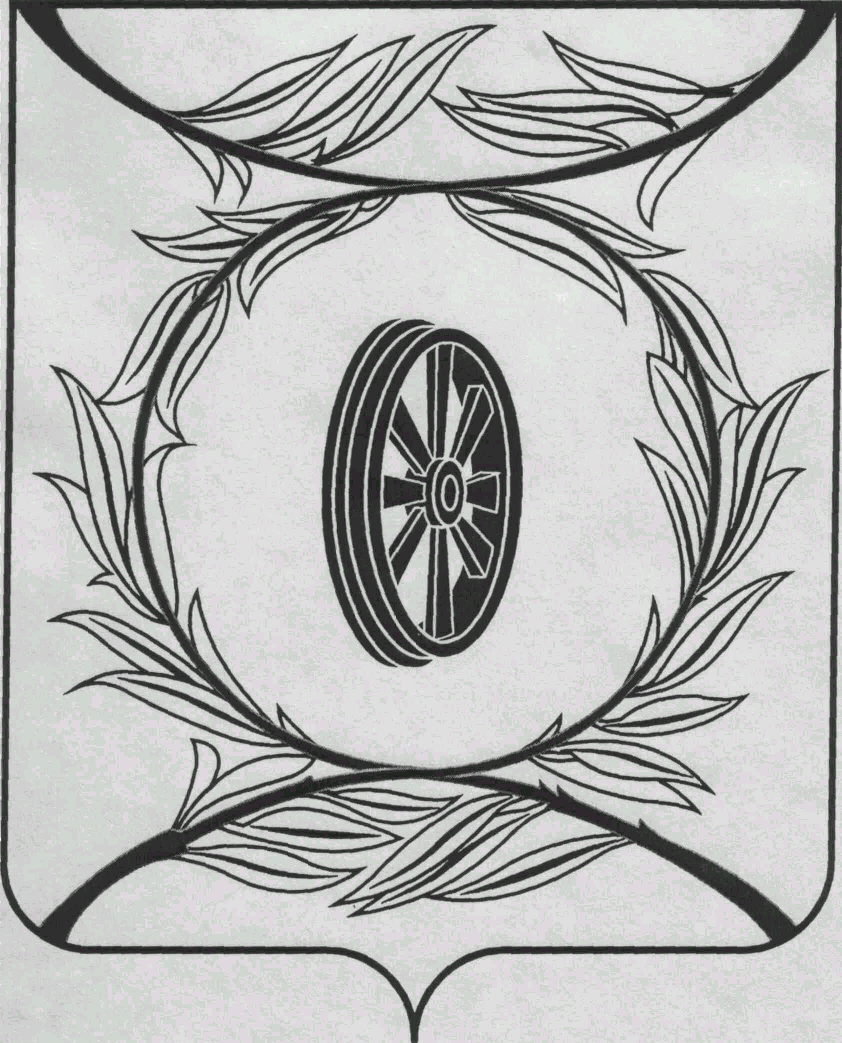                                                      Челябинская область                                СОБРАНИЕ ДЕПУТАТОВ КАРТАЛИНСКОГО МУНИЦИПАЛЬНОГО РАЙОНА РЕШЕНИЕот 30 июня 2022 года  № 316-Н                О присуждении премии Собрания депутатов Карталинского муниципального района работникам физической культуры, спорта и туризма, спортсменам Карталинского муниципального районаВ целях поощрения работников социальной сферы Карталинского муниципального района за высокое профессиональное мастерство и добросовестный труд, на основании  решения Собрания депутатов Карталинского муниципального района от 27.10.2005 года № 74-Н «О премии Собрания депутатов Карталинского муниципального района работникам социальной сферы», Собрание депутатов Карталинского муниципального района РЕШАЕТ:1. Присудить премию Собрания депутатов Карталинского муниципального района работникам физической культуры, спорта и туризма, спортсменам  Карталинского муниципального района в размере 5000 рублей каждому:- Утегенову Аманжолу Турабаевичу – методисту муниципального учреждения «Централизованная клубная система Варшавского сельского поселения»;- Кашпур Сергею Николаевичу – инструктору по гиревому спорту муниципального бюджетного учреждения «Физкультурно-оздоровительный комплекс «Юбилейный» Карталинского муниципального района.2. Разместить настоящее решение на официальном сайте администрации Карталинского муниципального района в сети Интернет.Председатель Собрания депутатовКарталинского муниципального района                                       Е.Н. Слинкин